令和５年度　　利府松島商工会「事業承継　個別相談会」のお知らせ利府松島商工会では、宮城県事業承継・引継ぎ支援センターと連携し、毎月第2金曜（祝日の場合、第2木曜）に　「事業承継　個別相談会」　を開催しております。事業承継というと、承継する側もされる側も相手を気遣って、なかなか相談に踏み切れずにいる方も多いと思いますが、どのようなお悩みでも“個別対応”と“守秘義務”を厳守の上、“無料”で対応致しますのでこれを機会にお気軽にご相談ください。　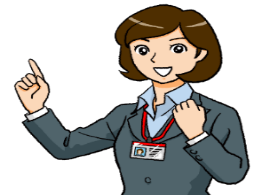 【事業承継　個別相談会申込書】　＊ご記入頂いた個人情報は、各種連絡、情報提供の為に利用する以外に使用致しません。開催場所および希望時間　【相談希望日のA～Dの時間で都合の良い（　　）に全て〇を付けて下さい】事業所名Ｔ　Ｅ　Ｌ相　談　者役職ご　住　所相談内容1.親族内承継　　　　　　2.従業員承継　　　　 　3.第三者承継　1.親族内承継　　　　　　2.従業員承継　　　　 　3.第三者承継　1.親族内承継　　　　　　2.従業員承継　　　　 　3.第三者承継　相談内容4.とりあえず話を聞いてみたい　　 　　　　　※該当するものに〇をつけて下さい4.とりあえず話を聞いてみたい　　 　　　　　※該当するものに〇をつけて下さい4.とりあえず話を聞いてみたい　　 　　　　　※該当するものに〇をつけて下さい可能であれば詳細を教えて下さい可能であれば詳細を教えて下さい可能であれば詳細を教えて下さい可能であれば詳細を教えて下さい日時場所利府松島商工会　利府事務所　２階　特設ブース利府松島商工会　利府事務所　２階　特設ブース １１／10（金）A　10：00～11：00（　　　）Ｂ　　1１：00～1２：00（　　　） １１／10（金）Ｃ　１３：30～１4：30（　　　）Ｄ　　１4：30～１5：30（　　　）１２／８（金）A　10：00～11：00（　　　）Ｂ　　1１：00～1２：00（　　　）１２／８（金）Ｃ　１３：30～１4：30（　　　）Ｄ　　１4：30～１5：30（　　　）